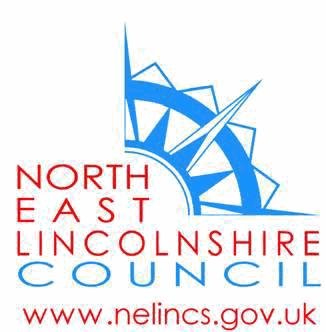 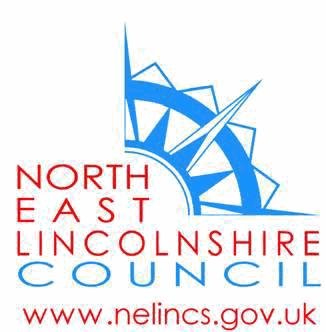 Our ref:		Access Services/SA/P2S 2021Enquiries:	School Admissions TeamDirect dial:                (01472) 326291 (Option 4)Email:		      schooladmissions@nelincs.gov.ukWebsite:	www.nelincs.gov.uk       12th June 2020Dear Parent / CarerTRANSFER OF PUPILS FROM PRIMARY TO SECONDARY SCHOOLS - SEPTEMBER 2021As you will be aware your child is due to transfer to secondary school in September 2021. All parents/carers will be asked to apply for a school place between 7 September 2020 and 31 October 2020.  You will receive a letter, at the beginning of September 2020, which will detail information on how to apply for schools. You can contact the School Admissions Team on 01472 326291 (Option 4) at any time for impartial advice and assistance on the process or to clarify any questions you may have. This letter is to inform you of the provisional open evenings for secondary schools in North East Lincolnshire which could be, nearer the time, subject to change due to government guidance. To assist parents/carers in their decision making, schools are also publishing information,that would normally be given at open evenings, on their websites from 18th June 2020. The schools’ website addresses are next to the provisional dates below. This information and links to all secondary schools’ websites will also be placed on the North East Lincolnshire website from this date.Do take the opportunity to read all the schools’ information prior to the application process starting in September 2020. Please ensure you apply during the application process as you may miss the opportunity to be allocated your preferred school        Yours sincerely       School Admissions TeamSchool Admissions Team, Access Services, Civic Offices, Knoll Street, Cleethorpes, DN35 8LNBeacon Academy9th September 2020 & 19th September 2020 - www.beaconacademy.co.ukCleethorpes AcademyNo Open Evening - www.cleethorpesacademy.co.ukHavelock Academy16th September 2020 - www.havelockacademy.co.ukHealing School, A Science Academy22nd June 2020 – Virtual Open evening only & 15th September 2020 - www.healing-school.co.ukHumberston Academy10th September 2020 - www.humberstonacademy.co.ukJohn Whitgift Academy8th September 2020 - www.johnwhitgift.org.ukOasis Academy ImminghamNo Open Evening - www.oasisacademyimmingham.orgOasis Academy Wintringham30th September 2020 & 1st October 2020 - www.oasisacademywintringham.orgOrmiston Maritime Academy17th September 2020 - www.omacademy.co.ukTollbar AcademyNo Open Evening - www.tollbaracademy.co.uk